Le château incomplet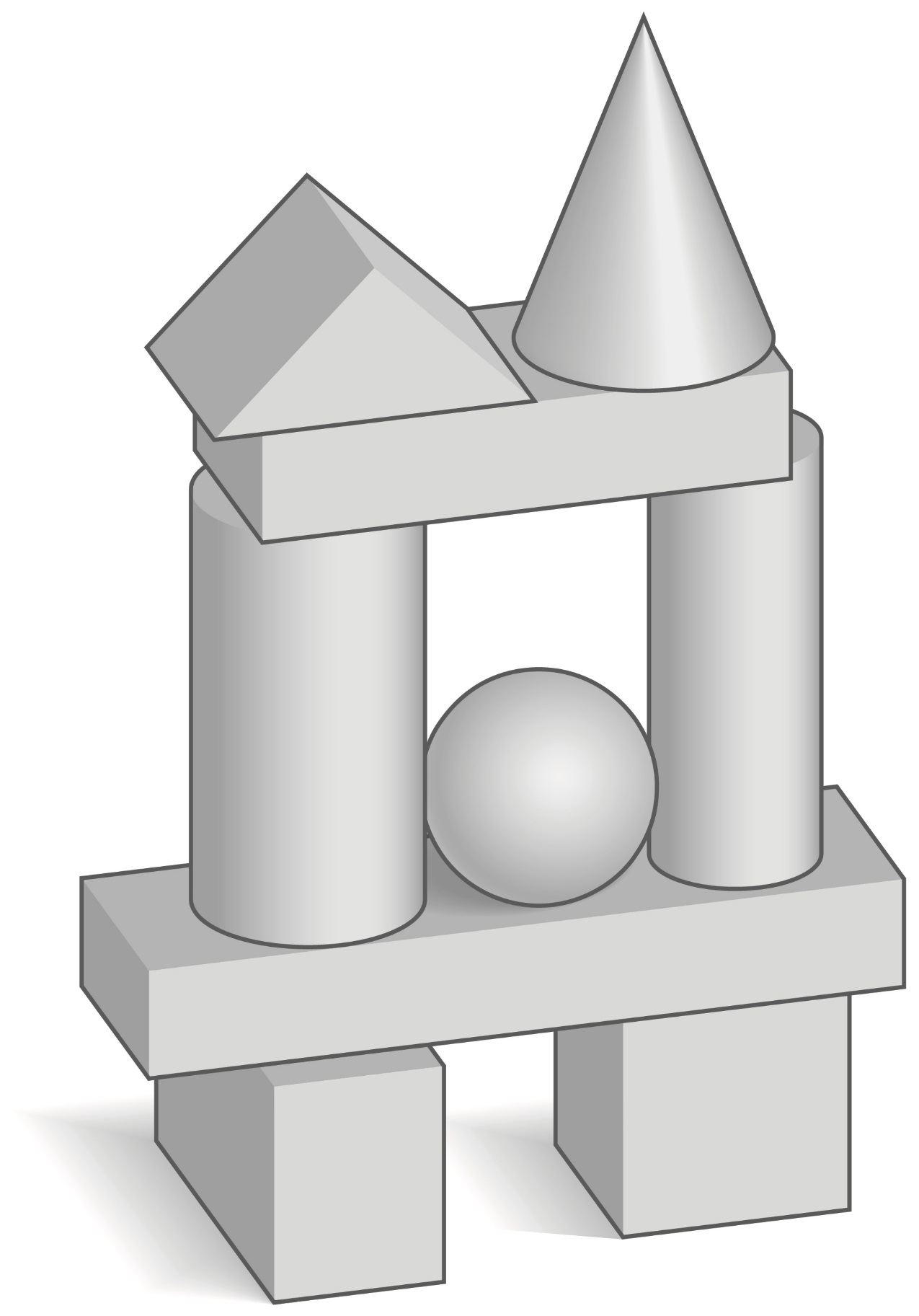 